Спортивно-досуговый центр «Тропарёво-Никулино»«Мозаика»Творческая МастерскаяВозраст: от 1 до 3 лет. Занятия вместе с близким взрослымВремя: 45 мин.Расписание: суббота 17.15-18.00Руководитель кружка: Грабова Алевтина АлександровнаЦель занятий: Развитие творческих способностей и познавательной активности детей через различные виды изобразительной и декоративно-прикладной деятельности, воспитание основ культуры творческой деятельности и начальных навыков сотрудничества.В программе: знакомство с материалами и основными способами работы с пальчиковыми красками, бумагой, губками, клеем, пластилином и сыпучими материалами, применение простых и полезных арт-терапевтических методик в совместной работе мамы и малыша, развитие концентрации внимания и самостоятельности ребёнка, творческого потенциала.На занятиях мы научимся: лепить,  клеить, рисовать красками и мелками, создавать объемные образы и волшебные миры вместе с близким взрослым. 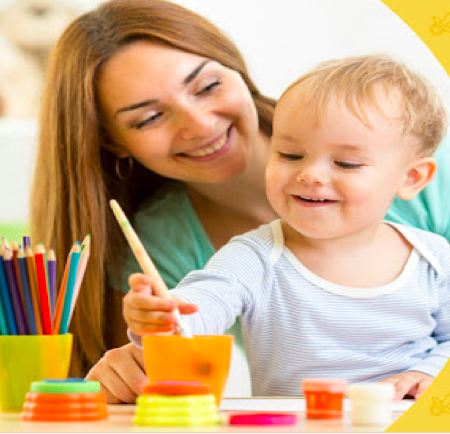 